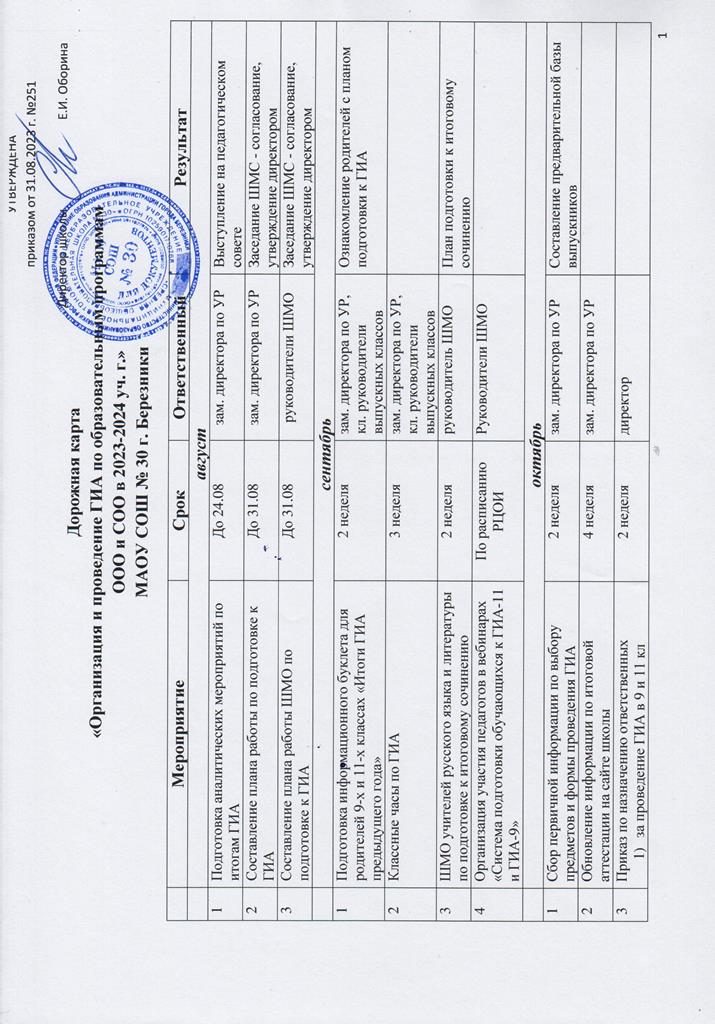 за внесение информации в РИСноябрьноябрьноябрьноябрьноябрь1Составление базы выпускников 11-х классов на основании:заявление на итоговое сочинение/ изложение (по форме) согласие на обработку персональных данных2 неделя зам. директора по УРзам. директора по УРБаза выпускников 11-х классов2Родительское собрание «Итоговое сочинение» 4 неделязам. директора по УРкл. руководительзам. директора по УРкл. руководительЗнакомство родителей с направлениями сочинений; процедурой проведения итогового сочинения; с итогами проведения репетиционного сочинения3Репетиционное итоговое сочинение 3 неделязам. директора по УРруководитель ШМОзам. директора по УРруководитель ШМОАналитическая справка4Обновление информации по итоговой аттестации на сайте школы4 неделязам. директора по УРзам. директора по УР5Сбор заявлений выпускников 9 и 11-х классов на ЕГЭ/ОГЭ/ГВЭ2 неделязам. директора по УРзам. директора по УР6Тренировочные экзамены в 9, 11 классах по общеобразовательным предметамПо расписанию УО зам. директора по УРруководители ШМОзам. директора по УРруководители ШМОАналитические справкидекабрьдекабрьдекабрьдекабрьдекабрь1Приказ на проведение итогового сочинения/ изложенияДо 28.11директор2Итоговое сочинениепервая среда по приказу3Диагностические работы по обязательным предметам3 неделязам. директора по УРруководитель ШМОАналитические справкиАналитические справкиянварьянварьянварьянварьянварь1Родительские собрания «Порядок и проведение ГИА»3 неделязам. директора по УРОзнакомление с порядком проведения ГИА;  в 11 классах – с итогами проведения итогового сочиненияОзнакомление с порядком проведения ГИА;  в 11 классах – с итогами проведения итогового сочинения2Сбор заявлений выпускников 11-х классов на ЕГЭ/ГВЭ2 неделязам. директора по УРРедактирование базы выпускников 11-х классов (до 1 февраля)Редактирование базы выпускников 11-х классов (до 1 февраля)3Диагностические работы по предметам по выбору4 неделязам. директора по УРруководители ШМОАналитические справкиАналитические справки4Регистрация учащихся на итоговое сочинение (дополнительный этап) – при необходимостидо 15.01зам. директора по УР5Формирование списочного состава лиц, привлекаемых к проведению ГИА, организация их обучения (с последующим тестированием) 2 неделязам. директора по УР6Обновление информации по итоговой аттестации на сайте школы4 неделязам. директора по УР7Организация участия педагогов в вебинарах «Система подготовки обучающихся к ГИА-11 и ГИА-9»По расписанию РЦОИзам. директора по УРруководители ШМО8Организация и проведение тренировочного итогового собеседования в 9-х классах 4 неделязам. директора по УРруководители ШМОПодведение итогов на ШМО учителей русского языка и литературыПодведение итогов на ШМО учителей русского языка и литературыфевральфевральфевральфевральфевраль1Составление базы выпускников 9-х классов на основании:заявление на ОГЭ/ ГВЭ (по форме)согласие на обработку персональных данных1 неделязам. директора по УРРедактирование базы выпускников 9-х классов (до 1 марта)Редактирование базы выпускников 9-х классов (до 1 марта)2Формирование списка общественных наблюдателей2 неделязам. директора по УРСписокСписок3Педагогический совет о допуске к ГИА (досрочный этап)2 неделядиректорПриказ о допускеПриказ о допуске4Диагностические работы по обязательным предметам3 неделязам. директора по УРруководитель ШМОАналитические справкиАналитические справки5Организация участия педагогов в вебинарах «Система подготовки обучающихся к ГИА-11 и ГИА-9»по расписанию РЦОИ6Организация и обеспечение прохождения обучения с последующим тестированием лиц, привлекаемых к ГИА, в том числе общественных наблюдателей.по расписанию РЦОИзам. директора по УР7Итоговое сочинение (11 кл)  (при необходимости)первая среда по приказу8Итоговое собеседование (9 кл) вторая средаПо приказу9Обновление информации по итоговой аттестации на сайте школы4 неделязам. директора по УРмартмартмартмартмарт1Контроль за обучением организаторов ППЭ, экспертов предметных  комиссий, общественных наблюдателей и прохождением ими квалификационных испытанийпо расписанию РЦОИзам. директора по УР2Досрочный этап ЕГЭ/ГВЭпо единому Федеральному расписаниюзам. директора по УР3Приказ о сопровождении на досрочный этап (по необходимости)2 неделядиректор4Итоговое собеседование (9 кл) (по необходимости)По приказу5Тренировочные экзамены в 9, 11 классах по общеобразовательным предметамПо расписанию УОзам. директора по УРруководители ШМОАналитические справкиАналитические справки6Обновление информации по итоговой аттестации на сайте школы4 неделязам. директора по УРапрельапрельапрельапрельапрель1Досрочный этап ЕГЭ/ГВЭ; ОГЭ/ ГВЭпо единому Федеральному расписаниюзам. директора по УР2Родительские собрания «ГИА-2024»3 неделязам. директора по УРкл. руководителиЗнакомство с памятками, расписанием, процедурой проведения, итогами репетиционных экзаменовЗнакомство с памятками, расписанием, процедурой проведения, итогами репетиционных экзаменов3Педагогический совет по допуску к ГИА4 неделядиректорПриказ о допуске к ГИАПриказ о допуске к ГИА4Организация прохождения общественными наблюдателями процедуры аккредитацииПо расписанию РЦОИ5Контроль за обучением организаторов ППЭ, экспертов предметных  комиссий, общественных наблюдателей и прохождением ими квалификационных испытанийпо расписанию РЦОИзам. директора по УРмаймаймаймаймай1ГИА по единому Федеральному расписаниюзам. директора по УР2Приказ о сопровождении учащихся в ППЭ (на каждый экзамен)накануне экзаменадиректор3Итоговое сочинение (при необходимости)первая рабочая среда по приказу4Итоговое собеседование (9 кл) (по необходимости)По приказуиюньиюньиюньиюньиюнь1ГИА по единому Федеральному расписаниюзам. директора по УР2Приказ о сопровождении учащихся в ППЭ (на каждый экзамен)накануне экзаменадиректор